[ а р а р                                                                           ПОСТАНОВЛЕНИЕ 12 октябрь 2018- й.                                    №65                 12 октября  2018 г.О присвоении адреса объектам адресации.Руководствуясь Федеральным законом от 06.10.2003 № 131-ФЗ "Об общих принципах организации местного самоуправления в Российской Федерации", Федеральным законом от 28.12.2013 № 443-ФЗ "О федеральной информационной адресной системе и о внесении изменений в Федеральный закон "Об общих принципах организации местного самоуправления в Российской Федерации", Правилами присвоения, изменения и аннулирования адресов, утвержденными Постановлением Правительства Российской Федерации от 19.11.2014 № 1221, ПОСТАНОВЛЯЮ:- Зданию с кадастровым номером 02:51:150802:16 присвоить адрес: 452227, Российская Федерация, Республика Башкортостан, Чекмагушевский муниципальный район, сельское поселение Юмашевский сельсовет, квартал 150802, здание 2;- Земельному участку с кадастровым номером 02:51:150802:13 присвоить адрес: 452227, Российская Федерация, Республика Башкортостан, Чекмагушевский муниципальный район, сельское поселение Юмашевский сельсовет, квартал 150802, земельный участок 3;- Зданию с кадастровым номером 02:51:000000:957 присвоить адрес: 452227, Российская Федерация, Республика Башкортостан, Чекмагушевский муниципальный район, сельское поселение Юмашевский сельсовет, квартал 150803, здание 5;- Зданию с кадастровым номером 02:51:000000:963 присвоить адрес: 452227, Российская Федерация, Республика Башкортостан, Чекмагушевский муниципальный район, сельское поселение Юмашевский сельсовет, квартал 150803, здание 6;- Зданию с кадастровым номером 02:51:000000:964 присвоить адрес: 452227, Российская Федерация, Республика Башкортостан, Чекмагушевский муниципальный район, сельское поселение Юмашевский сельсовет, квартал 150803, здание 7;- Зданию с кадастровым номером 02:51:000000:965 присвоить адрес: 452227, Российская Федерация, Республика Башкортостан, Чекмагушевский муниципальный район, сельское поселение Юмашевский сельсовет, квартал 150803, здание 8;- Зданию с кадастровым номером 02:51:000000:967 присвоить адрес: 452227, Российская Федерация, Республика Башкортостан, Чекмагушевский муниципальный район, сельское поселение Юмашевский сельсовет, квартал 150803, здание 9;- Зданию с кадастровым номером 02:51:000000:968 присвоить адрес: 452227, Российская Федерация, Республика Башкортостан, Чекмагушевский муниципальный район, сельское поселение Юмашевский сельсовет, квартал 150803, здание 10;- Зданию с кадастровым номером 02:51:000000:978 присвоить адрес: 452227, Российская Федерация, Республика Башкортостан, Чекмагушевский муниципальный район, сельское поселение Юмашевский сельсовет, квартал 150803, здание 11;- Змельному участку с кадастровым номером 02:51:150803:50 присвоить адрес: 452227, Российская Федерация, Республика Башкортостан, Чекмагушевский муниципальный район, сельское поселение Юмашевский сельсовет, квартал 150803, земельный участок  8. Контроль за исполнением  настоящего Постановления оставляю      за собой.                    Глава сельского поселения:                                 Р.Х.Салимгареева.[ а р а р                                                                           ПОСТАНОВЛЕНИЕ 12 октябрь 2018- й.                                    №66                 12 октября  2018 г.О присвоении адреса объектам адресации.Руководствуясь Федеральным законом от 06.10.2003 № 131-ФЗ "Об общих принципах организации местного самоуправления в Российской Федерации", Федеральным законом от 28.12.2013 № 443-ФЗ "О федеральной информационной адресной системе и о внесении изменений в Федеральный закон "Об общих принципах организации местного самоуправления в Российской Федерации", Правилами присвоения, изменения и аннулирования адресов, утвержденными Постановлением Правительства Российской Федерации от 19.11.2014 № 1221, ПОСТАНОВЛЯЮ:- Зданию с кадастровым номером 02:51:000000:982 присвоить адрес: 452227, Российская Федерация, Республика Башкортостан, Чекмагушевский муниципальный район, сельское поселение Юмашевский сельсовет, квартал 150902, здание 1;- Зданию с кадастровым номером 02:51:000000:983 присвоить адрес: 452227, Российская Федерация, Республика Башкортостан, Чекмагушевский муниципальный район, сельское поселение Юмашевский сельсовет, квартал 150902, здание 2;- Зданию с кадастровым номером 02:51:000000:988 присвоить адрес: 452227, Российская Федерация, Республика Башкортостан, Чекмагушевский муниципальный район, сельское поселение Юмашевский сельсовет, квартал 150902, здание 3;- Зданию с кадастровым номером 02:51:000000:991 присвоить адрес: 452227, Российская Федерация, Республика Башкортостан, Чекмагушевский муниципальный район, сельское поселение Юмашевский сельсовет, квартал 150902, здание 4;- Зданию с кадастровым номером 02:51:000000:994 присвоить адрес: 452227, Российская Федерация, Республика Башкортостан, Чекмагушевский муниципальный район, сельское поселение Юмашевский сельсовет, квартал 150902, здание 5;- Зданию с кадастровым номером 02:51:000000:995 присвоить адрес: 452227, Российская Федерация, Республика Башкортостан, Чекмагушевский муниципальный район, сельское поселение Юмашевский сельсовет, квартал 150902, здание 6;- Земельному участку с кадастровым номером 02:51:150902:27 присвоить адрес: 452227, Российская Федерация, Республика Башкортостан, Чекмагушевский муниципальный район, сельское поселение Юмашевский сельсовет, квартал 150902, земельный участок 2;- Земельному участку с кадастровым номером 02:51:150902:28 присвоить адрес: 452227, Российская Федерация, Республика Башкортостан, Чекмагушевский муниципальный район, сельское поселение Юмашевский сельсовет, квартал 150902, земельный участок 3;- Земельному участку с кадастровым номером 02:51:150902:78 присвоить адрес: 452227, Российская Федерация, Республика Башкортостан, Чекмагушевский муниципальный район, сельское поселение Юмашевский сельсовет, квартал 150902, земельный участок 4.Контроль за исполнением  настоящего Постановления оставляю      за собой.                  Глава сельского поселения:                                 Р.Х.Салимгареева.БАШ[ОРТОСТАН  РЕСПУБЛИКА]ЫСА[МА{ОШ  РАЙОНЫ муниципаль районЫНЫ@   ЙОМАШ АУЫЛ СОВЕТЫ АУЫЛ  БИЛ^м^]Е  ХАКИМИ^ТЕ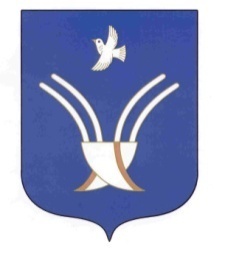 Администрация сельского поселения Юмашевский сельсоветмуниципального района Чекмагушевский район Республики БашкортостанБАШ[ОРТОСТАН  РЕСПУБЛИКА]ЫСА[МА{ОШ  РАЙОНЫ муниципаль районЫНЫ@   ЙОМАШ АУЫЛ СОВЕТЫ АУЫЛ  БИЛ^м^]Е  ХАКИМИ^ТЕАдминистрация сельского поселения Юмашевский сельсоветмуниципального района Чекмагушевский район Республики Башкортостан